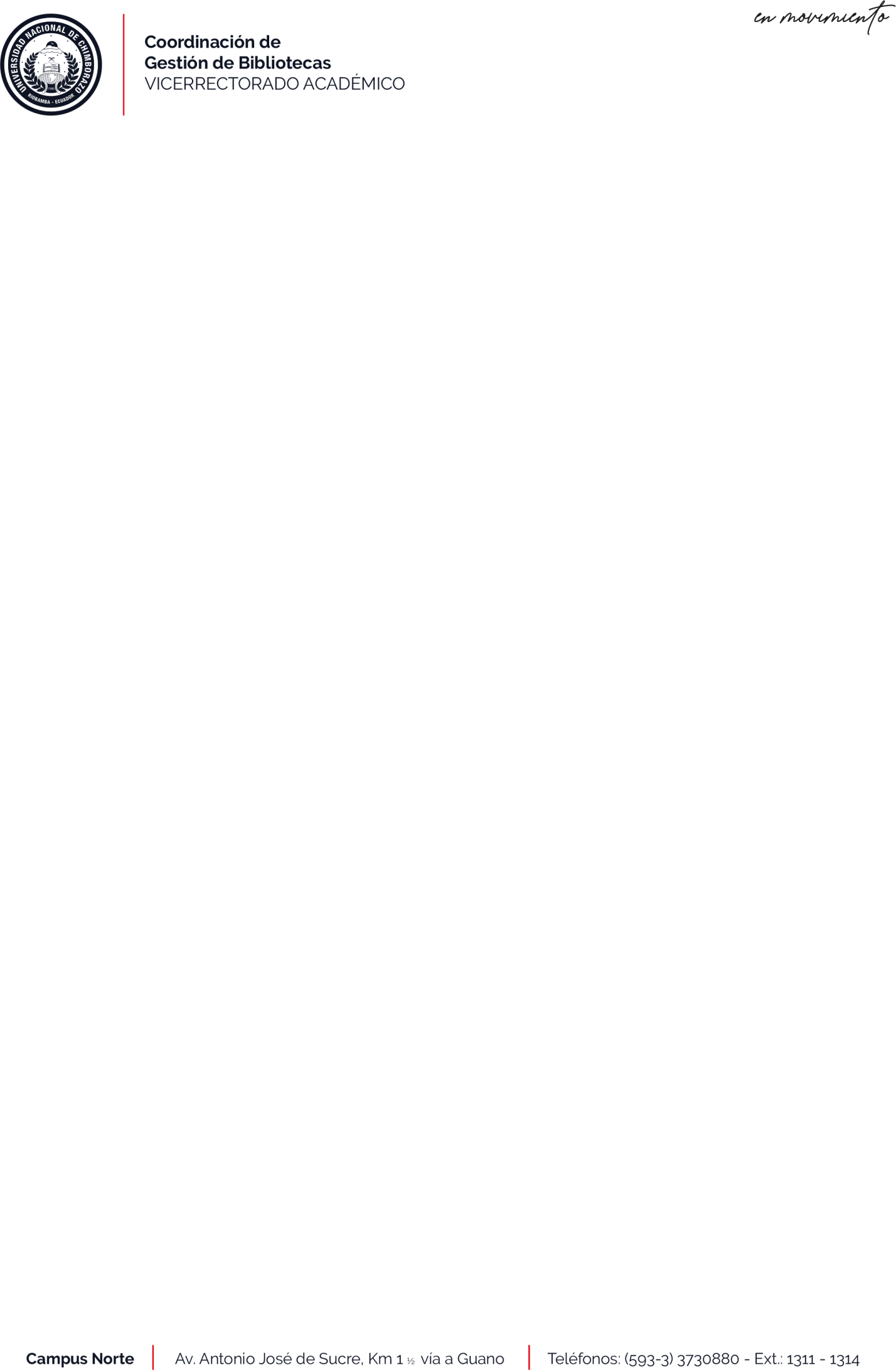 ANEXO 1.SOLICITUD (FAVOR USE ESTE FORMATO)Riobamba, ……de ……del 2020Mg. Alianne AraujoCoordinadora de Gestión de Bibliotecas. Su Despacho.-De mi consideración:Me dirijo a usted en la oportunidad de solicitar procesamiento en el Repositorio D-Space UNACH, del trabajo de titulación: …….(Indique título, según su Resolución)……., de la Carrera……; con la finalidad de que se genere el LINK correspondiente al trabajo de titulación. Asimismo, solicito se remita a la Carrera el certificado de linky para los fines subsiguientes.Para lo cual adjunto, la siguiente documentación, digitalizada, hasta la consignación de los soportes físicos, según se establece acta compromiso de esta misma fecha.1.   ……………….2.   ……………….3.   ……………….Agradeciendo la atención que se dispense a la presente.Atentamente;Nombres y Apellidos Completos: CI:Firma de ResponsabilidadNúmero de teléfono: Correo electrónico:4